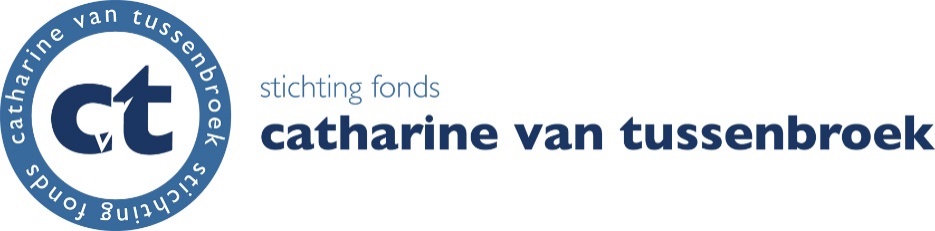 N.B. Graag deze pagina met informatie over de beoordelingscriteria verwijderen uit het document voor het indienen van uw aanvraag.Beoordelingscriteria beurzen Stichting Fonds Dr. Catherine van TussenbroekAanvraagsters worden beoordeeld op de volgende aspecten:Kwaliteit van de aanvrager (weging: 50%)
In hoeverre blijkt uit de motivatie en/of uit het track record van de kandidaat dat zij een carrière in de wetenschap ambieert? In hoeverre is het onderzoeksproject van de aanvraagster vernieuwend en van betekenis voor de wetenschap en/of maatschappij? In hoeverre heeft de aanvraagster relevante extra-curriculaire activiteiten verricht? Worden bovenstaande punten bevestigd door de referentiebrieven?Is er sprake van andere relevante ervaring of factoren die van belang zijn voor de beoordeling van het cv?
Kwaliteit van het onderzoeksvoorstel (weging: 50%)
In hoeverre is de output (publicaties, boekhoofdstukken, conference papers, overige artikelen) van de aanvraagster van sterke aard, afgewogen tegen de fase waarin haar carrière zich bevindt en publicatiecultuur van het veld? In hoeverre wordt de bijdrage van de beurs aan de wetenschappelijke carrière van de aanvraagster helder verwoord?In hoeverre wordt de motivatie voor het buitenlandbezoek helder verwoord? Is duidelijk verwoord waarom dit onderzoek/werkbezoek/etc. niet in Nederland plaats kan vinden?Is voldoende duidelijk wat de toegevoegde waarde van het buitenlandbezoek is voor ontwikkeling van de aanvraagster als wetenschapper en voor het onderzoek? Aanvraagformulier voor reis in 2022 Categorie A – Verblijf buitenland (minimaal twee weken, max. zes maanden) in het kader van het promotietraject 1. Persoonlijke gegevens2. Checklist randvoorwaarden A U moet aan alle voorwaarden kunnen voldoen en ze afvinken, anders is uw aanvraag niet ontvankelijk.NB: zorg dat deze pagina het voorblad is van uw dossier3. Projectgegevens4. Gevolgde opleidingen4a. Wetenschappelijk onderwijsBachelorMaster4b. Hoger Beroepsonderwijs (indien van toepassing)4c. Andere gevolgde opleidingen (indien van toepassing)5. Werkervaring5a. Huidige (academische) werkkringHoe wordt uw promotietraject gefinancierd?	        

0 Eigen onderzoeksbeurs
0 Beurs op naam van een andere persoon (bijv. uw promotor)
0 Onbetaalde aanstelling
0 Anders, namelijk: ___________________________________________________________ 
Indien eigen onderzoeksbeurs of onderzoeksbeurs op naam van een andere persoon, vul onderstaande onderdelen in:
Heeft u een betaalde niet-academische aanstelling? 	0 Ja	0 NeeZo ja: onderdelen hieronder volledig invullen5b. Overige relevante werkervaringOp eigen vakgebied:
Buiten eigen vakgebied:
6. Andere ervaring of factoren die u van belang acht voor de beoordeling van uw cv:[vul in]
7. Lijst van belangrijkste output
Geef hieronder de referenties naar maximaal drie items (bijvoorbeeld artikelen, hoofdstukken en boeken, maar ook rapportages, software, blogs, podcasts, enzovoort), met daaronder per item een korte omschrijving waarom deze output van belang is voor de voorgestelde onderzoekreis en/of blijk geeft uw kwaliteiten als wetenschapper [max. 100 woorden per omschrijving van het item]. 1. [referentie]
Omschrijving:

2. [referentie]
Omschrijving:

3. [referentie]
Omschrijving:8. Beschrijving van uw wetenschappelijk profiel (max. 500 woorden)[Geef een narratieve beschrijving van uw profiel als wetenschapper. U kunt hierbij bijvoorbeeld aandacht besteden aan de focus van uw onderzoek, uw onderzoeksagenda, uw motivatie voor het doen van onderzoek, de wetenschappelijke en/of maatschappelijke relevantie van uw onderzoek, het verloop van uw carrière, enzovoort. Zorg dat uw beschrijving tevens begrijpelijk is voor onderzoekers buiten uw eigen vakgebied.]9. Onderzoek in het buitenland in context van deze beursaanvraag10.  Beschrijving van het buitenlandbezoek (max. 300 woorden)[Omschrijf hoe uw buitenlandbezoek eruit gaat zien. Geef een omschrijving van de doelstellingen en het wetenschappelijk kader van het onderzoek ten behoeve waarvan de reis zal worden gemaakt. Vermeld vervolgens de voorgenomen uitvoering en de werkzaamheden, met een tijdschema. Deze beschrijving moet begrijpelijk zijn voor onderzoekers buiten uw vakgebied.
Indien het onderzoek deel uitmaakt van een groter project waarin meerdere onderzoekers en/of instellingen participeren, geef dan de relatie met het grotere onderzoek en uw plaats en/of taak duidelijk aan. Desgewenst kan hiervoor één halve A4 direct hieronder worden toegevoegd.]11. Bijdrage van het buitenlandbezoek aan uw wetenschappelijk traject (max. 400 woorden)[Geef aan hoe het geplande buitenlandbezoek zal bijdragen aan 1) uw ontwikkeling als wetenschapper en 2) aan uw onderzoek.]
12. Motivatie voor keuze bestemming of gastinstituut (max. 100 woorden)[Geef aan waarom voor het doel van uw reis een bezoek aan het buitenland noodzakelijk is. Motiveer uw keuze voor de te bezoeken personen, de onderzoeksgroep(en), instituten en/of  bestemming, en leg daarbij uit hoe deze keuze relateert aan uw onderzoeksdoelen.]13. Referenten (van wie aanbevelingsbrieven zijn bijgevoegd)14. Begroting van de onkostenDuur van de reis: 
[NB: Voor ontvankelijkheid van uw aanvraag is het noodzakelijk dat u de duur van uw reis nogmaals aangeeft, en dat u alle onkosten opgeeft en specificeert, dus niet alleen de onkosten die eventueel door een beurs van het Fonds gedekt worden. Het totaalbedrag van de begroting moet overeenkomen met het totaalbedrag van het dekkingsplan (zie 15).]15. Dekkingsplan
16. Hoe denkt u een onverhoopt tekort op te lossen? [vul in]17. Verklaring0 Ik verklaar hierbij dat ik deze aanvraag naar waarheid heb ingevuld en het privacy statement van Stichting Fonds Catharine van Tussenbroek op de website heb gelezen.18. Ondertekening
Plaats:                   Datum:                           Handtekening:AchternaamVoorletters en RoepnaamAdresTelefoonEmailVakgebiedTitel onderzoeksprojectNederlands(e) universiteit of instituut waaraan u verbonden bent0U bent vrouw0U dient uw aanvraag volledig in, uiterlijk 15 februari 2022, aan de hand van het aanvraagformulier voor 2022, en het onderzoek waar u een beurs voor wilt aanvragen wordt of is in 2022 gestart of uitgevoerd.0Uw onderzoeksreis betreft een periode van twee weken tot max. 6 maanden.0U vraagt maximaal €3000,- aan.0U hebt een geaccrediteerde Mastergraad behaald, maar bent nog niet gepromoveerd.- Voor een medisch promotietraject: u heeft een artsexamen afgelegd of u bent bezig met een MD PhD traject.0U bent gestart met een promotietraject, maar hebt uw proefschrift nog niet verdedigd.0U bent geaffilieerd aan een Nederlandse universiteit of instituut.0U heeft twee aanbevelingsbrieven bijgevoegd, waaronder één van uw promotor.0U heeft een bewijs van uitnodiging, toelating of inschrijving van de buitenlandse instelling bijgevoegd (NB: Betreft uw reisdoel exclusief dataverzameling in het buitenland zonder een bezoek aan een gastinstelling, geef dit dan aan bij de motivering van uw reis onder punt 9.) 0U levert alle benodigde onderdelen, inclusief aanbevelingsbrieven, per e-mail aan in één pdf-bestand aan.0U heeft niet eerder een beurs van dit Fonds ontvangen.   Nederlands(e) universiteit of instituut waaraan u verbonden bent Buitenlandse (gast)universiteitPlaats en land gastuniversiteitVakgebied InstellingStudieHoofdrichting (major)Datum bachelorexamenJudiciumInstelling 1StudieHoofdrichting (major)Datum masterexamen / doctoraalJudiciumDatum artsexamen (indien van toepassing)JudiciumInstelling 2 (indien van toepassing)StudierichtingHoofdrichting (major)Datum masterexamen / doctoraal JudiciumInstellingStudierichtingHoofdrichting Datum examen JudiciumInstellingStudierichtingHoofdrichting Datum examen JudiciumAcademische instelling waaraan u geaffilieerd bentOnderzoeksschool waaraan u geaffilieerd bentOnderwerp promotieonderzoekPromotor(en)Looptijd sinds  Beoogde promotiedatumAard van uw affiliatie of functie (bijvoorbeeld promovendus, junior onderzoeker, anios, onderwijsassistent…)Dienstverband: in dienst sinds ________ tot_________Aantal fte (incl. evt. onderwijswerkzaamheden):Beursverstrekkende instantie (bijv. NWO, EU, Universiteitsfonds, Nuffic)Type beurs (bijv. beurspromovendus, VIDI, ERC)Looptijd beurs van ________ tot_________Totaalbedrag beursGeef beknopt aan in hoeverre deze beurs voorziet in middelen om onderzoeksreizen te financieren [max 100 woorden]:WerkgeverAard van uw functieDienstverbandin dienst sinds ________ tot _________Aantal fteInstelling waar het onderzoek verricht zal wordenPlaats en landDuur van de reisdd-mm-jjjj t/m dd-mm-jjjjKader waarin het onderzoek gaat worden uitgevoerdOnder begeleiding van/in samenwerking metNaam en functie van begeleiders ter plaatse (indien van toepassing) Naam Instelling FunctieTotaalReiskosten internationaal€Reiskosten lokaal (specificeer)€€€Overnachtingen€Overige verblijfskosten (specificeer)€Deelnemerskosten€Overige kosten (specificeer)€€€€ Totaal*€NaamAangevraagdToegezegd op moment van invullenUniversiteit€€Werkgever€€Andere instellingen€€Gastinstituut€€NWO€€Andere fondsen€€Eigen bijdrage€€Overige (familie etc.)€€Catharine van Tussenbroek€€0Totaal€€